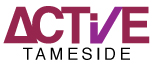 TAMESIDE SPORT & PHYSICAL ACTIVITY AWARDS - 2018NOMINATION FORM To enable us to process your nomination form, please ensure that all relevant information is completed. Closing Date – Sunday 4th August 2019NOMINEE DETAILSNOMINEE NAMECATEGORYBOROUGH This will determine which local awards the nominee is put forward for.ADDRESS Please ensure that this is a personal not club/work address.TELEPHONE NUMBEREMAIL ADDRESSNOMINATOR DETAILSNAME OF NOMINATORNOMINATOR ADDRESSNOMINATOR TELEPHONE NUMBERNOMINATOR EMAIL ADDRESSPLEASE COMPLETE THE RELEVANT NOMINATION FORM BELOW, THEY ARE SET UP BY CATEGORY, AND SUBMIT IT WITH THIS FRONT SHEET. You can complete it electronically by typing into the light grey boxes or print it off and use the criteria as a template for writing the nomination.COMMUNITY INITIATIVE OF THE YEAR AWARDTAMESIDE SPORT & PHYSICAL ACTIVITY AWARDSPlease complete this nomination form and submit with the front sheet.  A MAXIMUM of 200 words for each of the criteria can be submitted giving examples where you can.  This nomination should reflect achievements in the past 12 months.This category requires the nominee to have changed their lifestyle through sport and physical activity.CRITERIA1. NAME OF CLUB OR GROUP2. 1. Give details of the project (including when, where, how often it takes place, how it is delivered, number of attendees)  3. What impact has this initiative had over the last 12 months? (eg, physical , mental wellbeing, social & community development, economic development, individual development)4. How is participant feedback used to develop the sessions?  5. What do you find inspiring or innovative about the project? Why should they win?Please return to Andy Dwyer at, Active Tameside, Active Ken Ward, Hattersley Road East, Hattersley, Hyde, Cheshire, SKL14 3NL or by email at – andrew.dwyer@activetameside.com